Praca plastyczna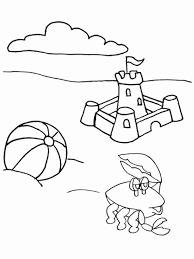 Pokoloruj obrazek „ Wakacje nad morzem” Praca plastycznaZamki z piasku mogą być bardzo kolorowe, jak wyobrażasz sobie swój zamek?Pokoloruj go 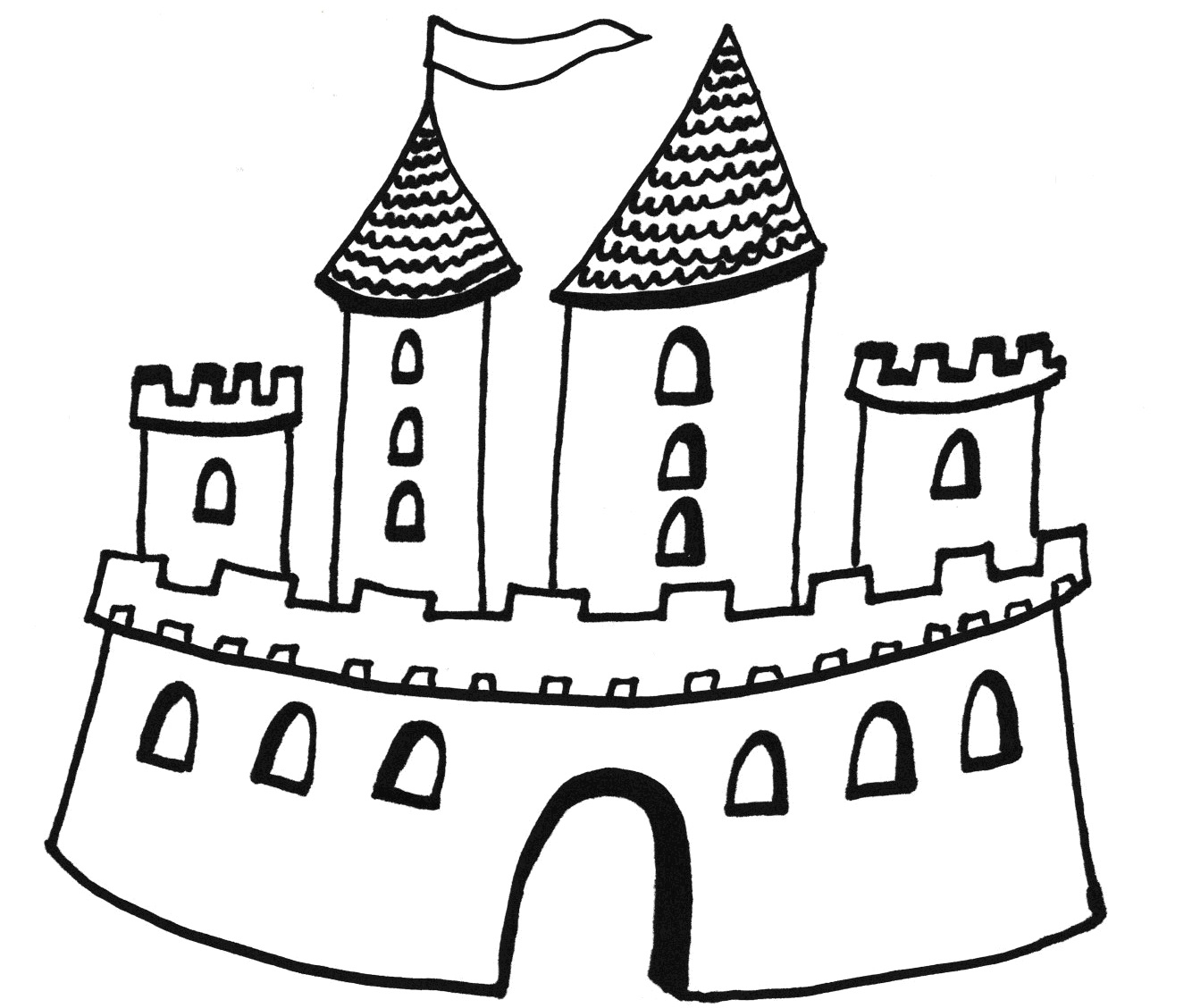 Karta pracyDokończ rysować muszelki po zaznaczonych liniach i pokoloruj je.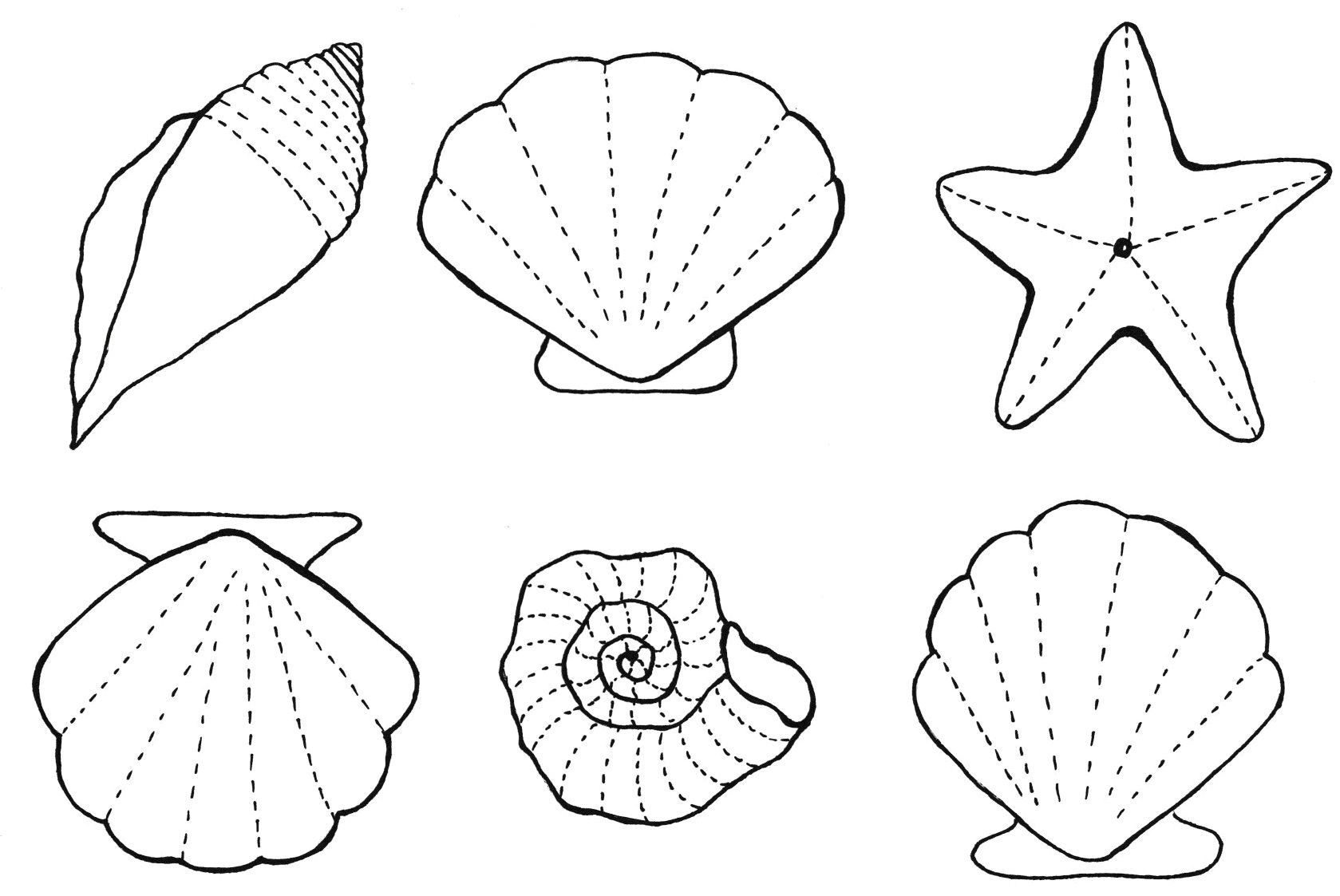 Karta pracySpróbuj dokończyć rysunek „Statek na morzu”  po zaznaczonych liniach, pokoloruj.         Może dorysujesz chmurki i ryby…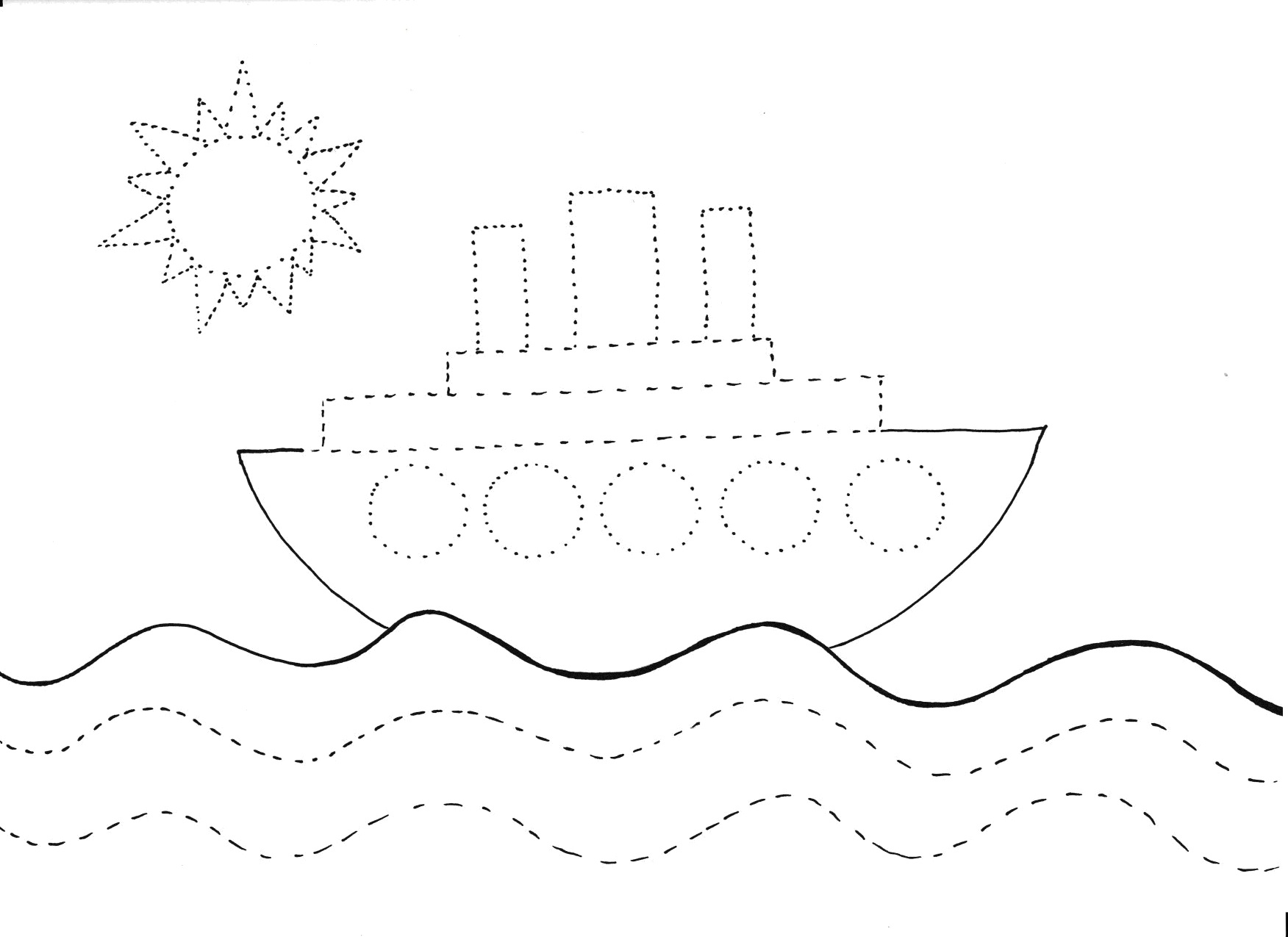 Praca plastycznaPokoloruj obrazek „ Wakacje” 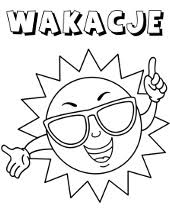 